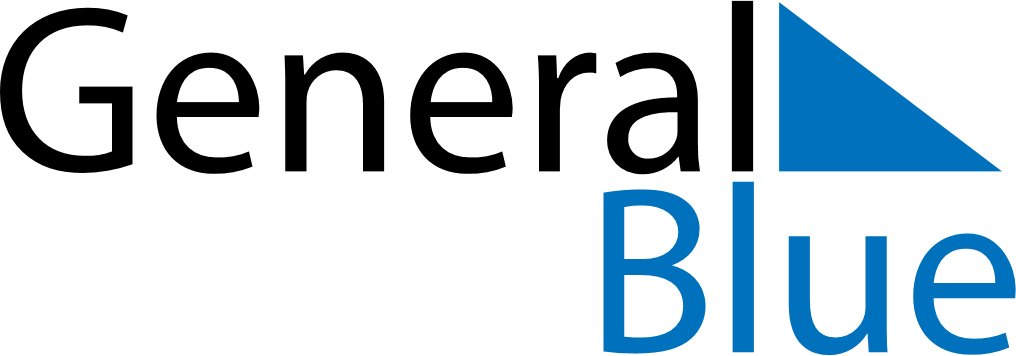 August 2022August 2022August 2022August 2022ArubaArubaArubaMondayTuesdayWednesdayThursdayFridaySaturdaySaturdaySunday123456678910111213131415161718192020212223242526272728293031